ZAKRES  ŚWIADCZONEJ  USŁUGI Wydanie dowodu osobistego. 2. WYMAGANE  DOKUMENTY  DO  ZAŁATWIENIA  SPRAWY Wniosek o wydanie dowodu osobistego jest przygotowywany na stanowisku obsługowym.Dotychczasowy dowód osobisty lub ważny dokument paszportowy, a w przypadku ich braku inne dokumenty zawierające fotografię. Fotografia. Dokument potwierdzający posiadanie obywatelstwa polskiego - w przypadku uzasadnionych wątpliwości co do obywatelstwa osoby, której ma być wydany dowód osobisty. Załączniki do karty usługi:     SO-05-01  Informacja do wniosku o wydanie dowodu osobistego.     SO-05-02  Informacja dotycząca odbioru dowodu osobistego.     SO-05-03  Informacja dotycząca zgłoszenia utraty, uszkodzenia, zgłoszenia nieuprawnionego wykorzystania danych                             osobowych oraz zwrotu dowodu osobistego.     SO-05-04  Formularz zgłoszenia utraty lub uszkodzenia dowodu osobistego.     SO-05-05  Formularz zgłoszenia nieuprawnionego wykorzystania danych.     SO-05-06  Informacja dotycząca sposobu i trybu zawieszania, cofania zawieszenia oraz unieważniania certyfikatów                                identyfikacji i uwierzytelnienia, podpisu osobistego i potwierdzania obecności.     SO-05-07  Druk zgłoszenia zawieszenia certyfikatów w dowodzie osobistym.     SO-05-08  Druk zgłoszenia cofnięcia zawieszenia certyfikatów w dowodzie osobistym. 3. ZŁOŻENIE  WNIOSKU  DROGĄ  ELEKTRONICZNĄ Wniosek o wydanie dowodu osobistego niezawierający odwzorowania własnoręcznego podpisu oraz odcisków palców dla osoby powyżej 12 rok życia można złożyć drogą elektroniczną za pośrednictwem Elektronicznej Platformy Usług Administracji Publicznej na stronie http://epuap.gov.pl., posiadając profil zaufany lub bezpieczny podpis elektroniczny.Wniosek o wydanie dowodu osobistego dla osoby małoletniej do 12 roku życia, formularz zgłoszenia utraty lub uszkodzenia dowodu osobistego wydanego przez Prezydenta Miasta Koszalina, zgłoszenie zawieszenia certyfikatów  w dowodzie osobistym oraz zgłoszenie cofnięcia zawieszenia certyfikatów w dowodzie osobistym można złożyć również drogą elektroniczną za pośrednictwem Elektronicznej Platformy Usług Administracji Publicznej na stronie http://epuap.gov.pl. 4. OPŁATYNie podlega opłacie. 5. MIEJSCE  ZŁOŻENIA  DOKUMENTÓW Wydział Spraw Obywatelskich Referat Dokumentów Tożsamości i Spraw Wojskowych Urząd Miejski w Koszalinie 75-007 Koszalin, ul. Rynek Staromiejski 6 - 7 Telefon: 94 34 88 600 Godziny przyjęć klientów: pn.                            9.00   -  17.00 wt., śr., czw.,  pt.    8.00   -  14.30 Data wydruku: 02.04.2024                                                                                                                                                       Str. 1/2 Elektroniczna Skrzynka Podawcza Urzędu Miejskiego w Koszalinie/UMKoszalin/SkrytkaESP 6. OSOBY  DO  KONTAKTU Maria Drożdżal                  (Inspektor)                   - Rynek Staromiejski 6-7,  I piętro,  pok. nr 112      tel. 94 34 88 703 Dorota Błońska                  (Podinspektor)            - Rynek Staromiejski 6-7,  I piętro,  pok. nr 113      tel. 94 34 88 704Justyna Dziuba                   (Inspektor)                   - Rynek staromiejski 6-7,  I piętro,   pok.nr 114      tel. 94 34 88 705Adrian Sidorowicz             (Główny specjalista)    - Rynek Staromiejski 6-7,  I piętro,  pok. nr 115     tel. 94 34 88 706 Magdalena Hilibrand        (Główny specjalista)   - Rynek Staromiejski 6-7,  I piętro,  pok. nr 116      tel. 94 34 88 700 Agnieszka Klimkiewicz      (Kancelista)                  - Rynek Staromiejski 6-7,  I piętro,  pok. nr 118      tel. 94 34 88 886 Monika Wosińska              (Podinspektor)            - Rynek Staromiejski 6-7,  I piętro,  pok. nr 118A    tel. 94 34 88 878 Ewa Krupska                       (Inspektor)                   - Rynek Staromiejski 6-7,  I piętro,  pok. nr 118A    tel. 94 34 88 878 7.SPOSÓB  I  TERMIN  ZAŁATWIENIA  Wydanie dowodu osobistego 30 dni od dnia złożenia wniosku ponad 30 dni w szczególnie uzasadnionych przypadkach. 8. TRYB  ODWOŁAWCZY Organem odwoławczym jest Wojewoda Zachodniopomorski w Szczecinie. Termin wniesienia odwołania 14 dni od dnia doręczenia decyzji. 9. PODSTAWA  PRAWNA  Ustawa z dnia 6 sierpnia 2010 r. o dowodach osobistych (Dz. U. z 2022 r., poz. 671). Ustawa o aplikacji mObywatel z dnia 26 maja 2023 r. (Dz.U. z 2023r. poz. 1234).Rozporządzenie Ministra Spraw Wewnętrznych i Administracji z dnia 27 grudnia 2023 r. w sprawie wzoru dowodu osobistego, jego wydawania i odbioru oraz utraty, uszkodzenia, unieważnienia i zwrotu (Dz. U. z 2023 r., poz. 2798).Rozporządzenie Ministra Spraw Wewnętrznych i Administracji z dnia 26 lutego 2019 r. w sprawie warstwy elektronicznej dowodu osobistego (Dz. U. z 2022r., poz. 1431). Ustawa z dnia 14 czerwca 1960 r. Kodeks postępowania administracyjnego (Dz. U. z 2023 r. poz. 775). Ustawa z dnia 16 listopada 2006 r. o opłacie skarbowej (Dz. U. z 2023 r., poz. 2111). Ustawa z dnia 24 września 2010 r. o ewidencji ludności (Dz. U. z 2022 r., poz. 1191). Ustawa z dnia 17 lutego 2005r. o informatyzacji działalności podmiotów realizujących zadania publiczne                                (Dz. U. z 2024r. poz. 307).10. UWAGI  Bez uwag. Data wydruku: 02.04.2024                                                                                                                                                       Str. 2/2 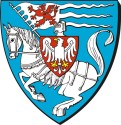 Urząd Miejski w Koszalinie KARTA  USŁUGI SO-05 Urząd Miejski w Koszalinie Wydawanie dowodów osobistych Wersja Nr 39 Urząd Miejski w Koszalinie Wydawanie dowodów osobistych Data zatwierdzenia: 02.04.2024 Urząd Miejski w Koszalinie KARTA  USŁUGI SO-05 Urząd Miejski w Koszalinie Wydawanie dowodów osobistych Wersja Nr 38Urząd Miejski w Koszalinie Wydawanie dowodów osobistych Data zatwierdzenia: 02.04.2024 Opracował Ewa Krupska 02.04.2024 Sprawdził Iwona Potrzebna 02.04.2024 Zatwierdził Maria Lis 02.04.2024 Osoba odpowiedzialna za aktualizację karty Ewa Krupska 